Открытый урок в 6 классепо теме «Координатная плоскость».                                            Учитель математики МОУ СОШ №32:    Пысина О.В.   Открытый урок . 6класс.Тема: «Координатная плоскость. Координаты точек».Тип урока: Урок обобщения и систематизации знаний.Цели:     Образовательная – Систематизировать и обобщать знания учащихся по данной теме. Отработать навыки построения точек на координатной плоскости, умение находить точки по их координатам и определять координаты построенных точек.Развивающая – Развивать познавательный интерес к изучению математики, активность, внимание, зрительную память, мышление, ,  речь учащихся и творческие способности, умение делать выводы и высказывать свои мысли.Воспитательная – Воспитать творческое отношение к учебному труду, таких чувств, как любовь к родному краю, чувств ответственности, уважения друг к другу, взаимопонимания, уверенности в себе.План урока.Организационный момент  Устная работа.                 -  Математическая разминка      III.     Отработка навыков построения точек на координатной плоскости с использованием исторического материала.                     -  Решение интегрированных заданий                      - Физкультминутка      IV.   Рефлексия. Подведение итогов урока.Эпиграф к уроку: «Предмет математики настолько серьезен, что нужно не упускать случая делать его немного занимательным». Блез Паскаль.Ход урока:Организационный момент.Устная работа.Устно: на рисунке (на доске) определить на глаз, какие  прямые перпендикулярны, параллельны?Вспомнить: какие прямые называются перпендикулярными? Параллельными? Какие отрезки называются перпендикулярными? Параллельными? Какие чертежные инструменты необходимы для построения прямых?«Математическая разминка»- отгадайте слово: ровная, гладкая поверхность, когда человек опускается в нравственном отношении, говорят о нём, что он катится по наклонной… (плоскости)- Какая плоскость  называется координатной?- Как называются эти прямые?- Под каким углом пересекаются координатные прямые?- Как называют точку пересечения этих прямых?- Как называются числа, задающие положение точки на координатной плоскости?- Сколько чисел задают положение точки на плоскости?- Как называют первое число? Второе число?- Можно ли в записи переставлять местами координаты точки?- Найди ошибку:                    ( +; -)                    ( +;+)                    ( -; - )                   ( -; + )Во время устной работы некоторые ученики получают индивидуальное задание на  карточках. Индивидуальное задание( на карточке) можно выполнять попарно. Один ученик определяет координаты, затем другой по этим координатам выполняет рисунок.  1 карточка.Определить координаты точек А,В и т.д. и записать их на доске (индивидуальное задание). Этот знак в школе Пифагора считался символом дружбы, он был чем-то вроде талисмана, которым одаривали друзей, тайным знаком по которому пифагорейцы узнавали друг друга.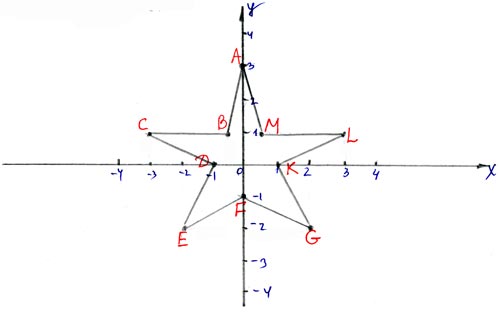 А(0;3) В(-0,5;1) С(-3;1) Д(-1;0) Е(-2;-2)F(0;-1) G(2;-2) К(1;0) L(3;1) М(0,5;1)«Все есть число» «числа правят миром» искренне верил Пифагор. Учение о числах было одной из составных частей его учения. Он считал, что можно выразить все закономерности в мире через число.Число 1 – означает огонь; 2 – землю; 3 – воду; 4 – воздух.2 карточка.Постройте на координатной плоскости символ разума.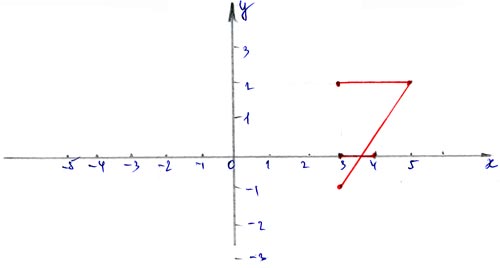 1)(3;2) 2)(5;2) 3)(3;-1) 4)(3;0) 5)(4;0)3 карточка.Построить символ любви.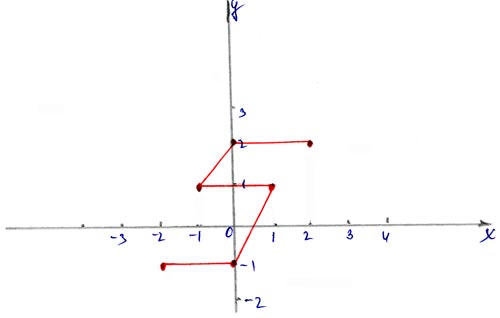 1) (2;2) 2)(0;2) 3)(-1;1) 4)(1;1) 5)(0;-1) 6)(-2;-1)     III.     Отработка навыков построения точек на координатной плоскости с использованием исторического материала.Задание 1.
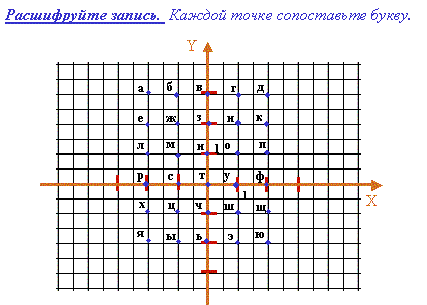 На координатной плоскости каждой точке поставлена в соответствие буква русского алфавита. Под плоскостью записаны координаты точек (своеобразный шифр слова). Необходимо расшифровать запись.(2;1), (1;1), (2;3), (1;1), (-2;1), (0;-2), (-1;0), (2;2)П       О         Д         О        Л        Ь        С         КЗадание 2.В каком году появился город Подольск? Чтобы ответить на этот вопрос, определите координаты точек. 1: ( -3;4);     2: (5;-2);   3: (-2;-4);     4: (4;4)Координаты точки1 сложите.         (-3+4=1)Координаты точки 2 вычтите.       (5-(-2)=7)Координаты точки 3 умножьте.   (-2*(-4)=8)Координаты точки 4 разделите.         (4:4=1)Историческая справка: 5 октября 1781 года по Указу Екатерины II село Подол было переименовано в город Подольск.Разминка для глаз Задание 3.Постройте на координатной плоскости четырехугольник  ABCD,               если A(-2; 4) ,B(6; 4), C(6; -2), D(-2; -2). Что за фигура получилась? Измерьте стороны получившегося четырехугольника и найдите его площадь и периметр. Затем проведите отрезки AC и BD и найдите координату точки пересечения этих отрезков.Задание 4.Отметьте на координатной плоскости точки M(4; -3), N(3; 2) и K(-2; -2). Проведите лучи MN и MK . Измерьте угол MNK . (40°)Задание 5.Отметьте на координатной плоскости точки с координатами (1;4), (0;0), (1;3), (2;3), (3;2), (3;0), (1;-1), (2;-1), (1;-3), (0;-1), соедините их отрезками , и получится половина изображения. Вторую половину найдите , отметив для каждой точки симметричную ей относительно оси ординат. Какая фигура получилась?   (Бабочка)IV.   Рефлексия. Подведение итогов урока.Домашнее задание.Дети при появлении овала( на экране) делают круговые движения глазами по часовой стрелке, затем следят за появлением ромба, прямоугольников.Все эти же движения делают головой.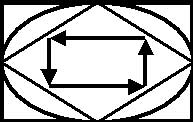 